9/  Duid de bijgevoegde bijlagen aan:Stuur dit ingevuld formulier via e-mail samen met de gevraagde bijlage(n) naar sociale_interventie@vdab.be.De ontvangst van uw aanvraag zal u via mail bevestigd worden met vermelding van de contactpersoon.1. Wie vraagt de tegemoetkoming aan?1. Wie vraagt de tegemoetkoming aan?curatorCurator / vereffenaar /overnemer / werkgever /wettelijke vertegenwoordigervan de werkgeverIndien gegevens gewijzigd of incorrect, gelieve hier dan de juiste gegevens in te vullencuratorCurator / vereffenaar /overnemer / werkgever /wettelijke vertegenwoordigervan de werkgeverIndien gegevens gewijzigd of incorrect, gelieve hier dan de juiste gegevens in te vullenNaam: Adres: Tel: Mail: Naam: Adres: Tel: Mail: 2. Voor welke onderneming of vereniging wordt de tegemoetkoming aangevraagd?2. Voor welke onderneming of vereniging wordt de tegemoetkoming aangevraagd?Maatschappelijke zetel Naam: Adres: ondernemingsnummer: rsz-nummer: naam bedrijf/persoon dat instaat voor loonadministratie:Telefoon loonadministratie:      3. Gegevens faillissement (in te vullen indien van toepassing)3. Gegevens faillissement (in te vullen indien van toepassing)DatumRechtbank 4. Waar bevind(t)en zich de exploitatiezetel(s) van de onderneming of vereniging?4. Waar bevind(t)en zich de exploitatiezetel(s) van de onderneming of vereniging?	indien verschillend van 2.straat		huisnummer	bus………………………………………………………………………………………………………………………………..…postcode	gemeente	…………………………………………………………………………………………………………………………………..telefoonnummer	fax…………………………………………………………………………………………………………………………………..ondernemingsnummer	rsz-nummer…………………………………………………………………………………………………………………………………..5. Welke bijlagen dienen te worden toegevoegd: Info te leveren door elke aanvrager
Bijkomende info te leveren m.b.t.Gerechtelijk ontbonden VZWVZW in vrijwillige vereffeningGerechtelijke reorganisatie
Bedrijf in moeilijkheden het  ingevulde 'SIF4 sjabloon personeelslijst'  een afschrift van het vonnis van de gerechtelijke ontbinding van de vereniging zonder winstoogmerk wegens kennelijke staat van onvermogen een afschrift van de beslissing van de algemene vergadering om tot een vrijwillige vereffening wegens kennelijk onvermogen over te gaan de gerechtelijke beslissing een schriftelijk bewijs dat de representatieve werknemersvertegenwoordigers geïnformeerd zijn over de aanvraag bij het Sociaal Interventiefonds bewijsstukken die aantonen dat de onderneming onvoldoende financiële middelen heeft om zelf een outplacementbegeleiding te financieren doordat de continuïteit van de onderneming bedreigd is door moeilijkheden die op min of meer korte termijn kunnen leiden tot het ophouden van betalen, zoals:het federaal attest van erkenning als onderneming in moeilijkhedende goedgekeurde en neergelegde jaarrekeningen van de voorbije 2 exploitatiejarende periodieke financiële rapporten van de laatste zes maanden een schriftelijk bewijs dat de representatieve werknemersvertegenwoordigers geïnformeerd zijn over de aanvraag bij het Sociaal Interventiefonds het  ingevulde 'SIF4 sjabloon personeelslijst'  een afschrift van het vonnis van de gerechtelijke ontbinding van de vereniging zonder winstoogmerk wegens kennelijke staat van onvermogen een afschrift van de beslissing van de algemene vergadering om tot een vrijwillige vereffening wegens kennelijk onvermogen over te gaan de gerechtelijke beslissing een schriftelijk bewijs dat de representatieve werknemersvertegenwoordigers geïnformeerd zijn over de aanvraag bij het Sociaal Interventiefonds bewijsstukken die aantonen dat de onderneming onvoldoende financiële middelen heeft om zelf een outplacementbegeleiding te financieren doordat de continuïteit van de onderneming bedreigd is door moeilijkheden die op min of meer korte termijn kunnen leiden tot het ophouden van betalen, zoals:het federaal attest van erkenning als onderneming in moeilijkhedende goedgekeurde en neergelegde jaarrekeningen van de voorbije 2 exploitatiejarende periodieke financiële rapporten van de laatste zes maanden een schriftelijk bewijs dat de representatieve werknemersvertegenwoordigers geïnformeerd zijn over de aanvraag bij het Sociaal Interventiefonds het  ingevulde 'SIF4 sjabloon personeelslijst'  een afschrift van het vonnis van de gerechtelijke ontbinding van de vereniging zonder winstoogmerk wegens kennelijke staat van onvermogen een afschrift van de beslissing van de algemene vergadering om tot een vrijwillige vereffening wegens kennelijk onvermogen over te gaan de gerechtelijke beslissing een schriftelijk bewijs dat de representatieve werknemersvertegenwoordigers geïnformeerd zijn over de aanvraag bij het Sociaal Interventiefonds bewijsstukken die aantonen dat de onderneming onvoldoende financiële middelen heeft om zelf een outplacementbegeleiding te financieren doordat de continuïteit van de onderneming bedreigd is door moeilijkheden die op min of meer korte termijn kunnen leiden tot het ophouden van betalen, zoals:het federaal attest van erkenning als onderneming in moeilijkhedende goedgekeurde en neergelegde jaarrekeningen van de voorbije 2 exploitatiejarende periodieke financiële rapporten van de laatste zes maanden een schriftelijk bewijs dat de representatieve werknemersvertegenwoordigers geïnformeerd zijn over de aanvraag bij het Sociaal Interventiefonds6. De aanvrager bevestigt dat, wat hem betreft, de voormelde gegevens correct zijn en gaat akkoord met het toewijzingssysteem vastgelegd in het Besluit van de Vlaamse Regering tot uitvoering van artikel 5, §1, 2°, e), van het decreet van 7 mei 2004 tot oprichting van het publiekrechtelijk vormgegeven extern verzelfstandigd agentschap Vlaamse Dienst voor Arbeidsbemiddeling en Beroepsopleiding.6. De aanvrager bevestigt dat, wat hem betreft, de voormelde gegevens correct zijn en gaat akkoord met het toewijzingssysteem vastgelegd in het Besluit van de Vlaamse Regering tot uitvoering van artikel 5, §1, 2°, e), van het decreet van 7 mei 2004 tot oprichting van het publiekrechtelijk vormgegeven extern verzelfstandigd agentschap Vlaamse Dienst voor Arbeidsbemiddeling en Beroepsopleiding.6. De aanvrager bevestigt dat, wat hem betreft, de voormelde gegevens correct zijn en gaat akkoord met het toewijzingssysteem vastgelegd in het Besluit van de Vlaamse Regering tot uitvoering van artikel 5, §1, 2°, e), van het decreet van 7 mei 2004 tot oprichting van het publiekrechtelijk vormgegeven extern verzelfstandigd agentschap Vlaamse Dienst voor Arbeidsbemiddeling en Beroepsopleiding.naam		voornaam		…………………………………………………………………………………………...…………………………………datum…………………………………………………………………………………………...…………………………………7. Hoe verder met deze aanvraag?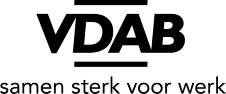 